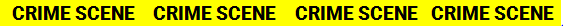 BEHIND BARSIN PRISONGUILTYCULPABLEBYPASSAVOIDREPEALREVERSECHARGE WITHFORMALLY ACCUSESHOPLIFTINGSTEAL IN A SHOPCONCERNEDWORRIEDTRIALLEGAL PROCEEDINGSCOURTTRIBUNALPUNISHMENTPENALIZINGENFORCEIMPOSEBURGLARTHIEF